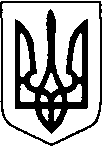 КОВЕЛЬСЬКИЙ  МІСЬКИЙ  ГОЛОВАРОЗПОРЯДЖЕННЯ 28.08.2020                                                   Ковель                                                    № 180 -рПро проведення конкурсу на посаду директора ЦЕНТРУ ПРОФЕСІЙНОГО РОЗВИТКУ ПЕДАГОГІЧНИХ  ПРАЦІВНИКІВ КОВЕЛЬСЬКОЇ МІСЬКОЇ РАДИ ВОЛИНСЬКОЇ ОБЛАСТІ     Відповідно до законів України «Про місцеве самоврядування в Україні», «Про освіту», «Про повну загальну середню освіту», рішення Ковельської міської ради № 70/19  від 27.08.2020 року «Про проведення конкурсу на посаду директора ЦЕНТРУ ПРОФЕСІЙНОГО РОЗВИТКУ ПЕДАГОГІЧНИХ  ПРАЦІВНИКІВ КОВЕЛЬСЬКОЇ МІСЬКОЇ РАДИ ВОЛИНСЬКОЇ ОБЛАСТІ1. Провести з 28 серпня 2020 року по 28 вересня 2020 року конкурс на посаду директора ЦЕНТРУ ПРОФЕСІЙНОГО РОЗВИТКУ ПЕДАГОГІЧНИХ  ПРАЦІВНИКІВ КОВЕЛЬСЬКОЇ МІСЬКОЇ РАДИ ВОЛИНСЬКОЇ ОБЛАСТІ.2. Затвердити склад комісії для  проведення конкурсу на посаду директора ЦЕНТРУ ПРОФЕСІЙНОГО РОЗВИТКУ ПЕДАГОГІЧНИХ  ПРАЦІВНИКІВ КОВЕЛЬСЬКОЇ МІСЬКОЇ РАДИ ВОЛИНСЬКОЇ ОБЛАСТІ, що додається.3. Контроль за виконанням даного рішення  покласти  на заступника  міського голови  Прокопіва І.Я. Перший заступник міського голови                                Михайло ГЕТЬМАНДодаток 1до розпорядження  міського голови28.08.2020р. № 180 -рКомісіяз проведення конкурсу на посаду директора ЦЕНТРУ ПРОФЕСІЙНОГО РОЗВИТКУ ПЕДАГОГІЧНИХ  ПРАЦІВНИКІВ КОВЕЛЬСЬКОЇ МІСЬКОЇ РАДИ ВОЛИНСЬКОЇ ОБЛАСТІГолова комісії:  -    ПРОКОПІВ Ігор Ярославович – заступник міського голови.                                                Секретар комісії:  -  ЖАБ'ЮК Лариса Мирославівна, головний спеціаліст управління освіти  виконавчого комітету Ковельської міської ради;Члени комісії: - БИЧКОВСЬКИЙ Віктор Васильович – начальник управління освіти виконавчого комітету Ковельської  міської ради; - СЕЗЬОМІН Ігор Вадимович, голова Ковельської міської організації професійної спілки працівників освіти і науки. -  ТКАЧУК Ігор Олегович,  депутат Ковельської міської ради, голова  постійної комісії з питань освіти, культури, охорони здоров’я, материнства і дитинства, соціального захисту населення, спорту і фізичної культури, в справах сім’ї і молоді та релігії.Заступник міського голови                                                         Ігор ПРОКОПІВ